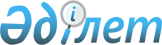 Об установлении ветеринарного режима с введением ограничительных мероприятий
					
			Утративший силу
			
			
		
					Решение акима Жаркамысского сельского округа Байганинского района Актюбинской области от 30 мая 2013 года № 12. Зарегистрировано Департаментом юстиции Актюбинской области 6 июня 2013 года № 3595. Утратило силу решением акима Жаркамысского сельского округа Байганинского района Актюбинской области от 22 августа 2013 года № 18      Сноска.  Утратило силу решением акима Жаркамысского сельского округа Байганинского района Актюбинской области от 22.08.2013 № 18.

      В соответствии со статьей 35 Закона Республики Казахстан 23 января 2001 года № 148 «О местном государственном управлении и самоуправлении в Республики Казахстан», статьями 10-1, 27 Закона Республики Казахстан от 10 июля 2002 года № 339 «О ветеринарии», и на основании представления главного государственного ветеринарного инспектора Байганинского района от 27 марта 2013 года № 77, аким Жаркамысского сельского округа РЕШИЛ:



      1. В связи с возникновением заболевания бешенства домашних животных (собака) установить ветеринарный режим с введением ограничительных мероприятий в селе Жаркамысе, Жаркамысского сельского округа.



      2. Ветеринарному врачу Жаркамысского сельского округа (Ж.Кумаргалиев) организовать и провести обязательные ветеринарные мероприятия.



      3. Контроль за выполнением настоящего решения возложить на главного специалиста сельского округа К.Кали.



      4. Настоящее решение вводится в действие по истечении десяти календарных дней после дня его первого официального опубликования.      Аким Жаркамысского

      сельского округа:                          М. Ажимкин
					© 2012. РГП на ПХВ «Институт законодательства и правовой информации Республики Казахстан» Министерства юстиции Республики Казахстан
				